АДМИНИСТРАЦИЯ КАЛТАНСКОГОГОРОДСКОГО ОКРУГА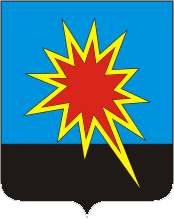                                          ДОКЛАДО СОСТОЯНИИ И РАЗВИТИИ КОНКУРЕНТНОЙ СРЕДЫНА ТЕРРИТОРИИ КАЛТАНСКОГО ГОРОДСКОГО ОКРУГАКалтанский городской округ2018 г.Ежегодный докладо состоянии и развитии конкурентной среды на территории Калтанского городского округаза 2018 году1. Общая информацияЕжегодный доклад о состоянии и развитии конкуренции на территории Калтанского городского округа подготовлен в соответствии с распоряжением Правительства Российской Федерации от 05.09.2015 г. №1738-р «Стандарт развития конкуренции в Субъектах Российской Федерации» и распоряжением Губернатора Кемеровской области от 23.11.2016 г. № 98-рг «О внедрении Стандарта конкуренции в Кемеровской области». В Калтанском городском округе разработана вся необходимая нормативно-правовая база, разработана «дорожная карта» по развитию конкуренции и утвержден перечень приоритетных и социально значимых рынков (постановление администрации Калтанского городского округа от 30.05.2017 № 1033-р «О внедрении Стандарта конкуренции в Калтанском городском округе»), определены ответственные лица за развитие конкуренции на территории Калтанского городского округа и создана рабочая группа по внедрению Стандарта развития конкуренции. В Докладе приведен анализ состояния конкурентной среды в Калтанском городском округе по итогам ., как на основе статистических данных, так и по результатам опроса, проведенного администрацией Калтанском городском округе. Кроме того, в Докладе отражены основные мероприятия, проводимые администрацией округа по развитию конкуренции, их итоги, в том числе по внедрению Стандарта, реализации плана мероприятий («Дорожной карты»).2. Состояние конкурентной среды в Калтанском городском округеОдин из основных показателей, отражающих состояние конкурентной среды, - динамика числа зарегистрированных организаций в муниципальном образовании. Согласно данным Территориального органа Федеральной службы государственной статистики по Кемеровской области, по состоянию на 01.01.2019 г. в Калтанском городском округе зарегистрировано 256 организации и 539 индивидуальных предпринимателя.Количество хозяйствующих субъектов,зарегистрированных на территории  Калтанского городского округаПо сравнению с . в . отмечается снижение численности как организаций на 2,0 %, так и  числа индивидуальных предпринимателей – на 5,0%.Распределение организаций, зарегистрированныхна территории Калтанского городского округапо видам экономической деятельностиАнализ распределения организаций, зарегистрированных на территории Калтанского городского округа, по видам экономической деятельности показал, снижение количества организаций произошло в следующих сферах деятельности: добыча полезных ископаемых (на 20,0%), обрабатывающее производство (на 10,0%), водоснабжение, водоотведение, организация сбора и утилизации отходов, деятельность по ликвидации загрязнений (16,7%), деятельность гостиниц и предприятий общественного питания (40,0%), деятельность по операциям с недвижимым имуществом (на 11,1%), образование (на 4,0%), иные виды деятельности (7,7%). 	Наблюдается увеличение количества организаций в таких сферах деятельности как оптовая и розничная торговля (6,9%), транспортировка и хранение и деятельность профессиональная научная и техническая (11,1%), деятельность административная и сопутствующие дополнительные услуги (100,0%).Наиболее распространенным видом деятельности организаций в Калтанском городском округе является «Оптовая и розничная торговля», в котором работают 15,5% всех организаций округа. Большую долю среди всех организаций занимают организации в сферах образования (12,0%), сельское, лесное хозяйство, охота, рыболовство и рыбоводство и деятельности по операциям с недвижимым имуществом (по 8,0%),  государственного управления и обеспечения военной безопасности, социального обеспечения (7,5%), а также организации, предоставляющие прочие виды услуг (6,0%). Сферы «Государственное управление и обеспечение военной безопасности, обязательное социальное обеспечение» и «Образование» практически на 100 % представлены муниципальными и государственными учреждениями. В сфере образования в . наблюдается снижение численности организаций вследствие проведенных процедур  реорганизации муниципальных дошкольных образовательных учреждений. Таким образом, в данных сферах отсутствует конкуренция со стороны частных организаций. Вид деятельности «Деятельность по операциям с недвижимым имуществом»  представлена в основном товариществами собственников жилья.К организациям, предоставляющим прочие виды услуг, относятся общественные организации (6,0%), а также организации бытового обслуживания, такие как по ремонту компьютеров, предметов личного потребления и хозяйственно-бытового назначения, парикмахерские, салоны красоты и организации ритуальных услуг. Всего на территории округа выявлено 12 организаций, оказывающих бытовые услуги, что является свидетельством о невысокой конкуренции в этой сфере. Незначительно представлены такие сферы как «Обрабатывающее производство (4,5%, 9 предприятий); «Добыча полезных ископаемых (2,0%, 4 предприятия), так же недостаточно преддставлена сфера деятельности в области информации и связи  - лишь 0,5 % - 1 предприятие, деятельность гостиниц и предприятий общественного питания (1,5%) -  1 гостиница и 2 организации общественного питания. 	 Вид деятельности в области культуры, спорта, организации досуга и развлечений представлен муниципальными учреждениями. В этой сфере работают 5,0% организаций. Конкуренция в этой сфере остается низкой.Распределение индивидуальных предпринимателей,зарегистрированных на территории Калтанского городского округа,по видам экономической деятельности	Анализ распределения индивидуальных предпринимателей, зарегистрированных на территории Калтанского городского округа, по видам экономической деятельности показал, что в большинстве сфер наблюдается отрицательная динамика количества ИП. В 2018 году число индивидуальных предпринимателей снизилось на 26 единиц. Снижение количества ИП затронуло такие сферы как: водоснабжение  и водоотведение (на 66,7%), деятельность в области организации досуга и развлечений  (25,0%), обрабатывающее производство (15,0%), оптовая и розничная торговля (на 9,4%), деятельность гостиниц и предприятий общественного питания (8,3%), транспортировка и хранение (на 5,4%).  	Рост числа ИП произошел в сферах строительства (на 23,8%), сельское хозяйство (на 9,7%), иные виды деятельности (на 4,8%). 	Наиболее распространенной сферой деятельности среди ИП остается торговля, хотя  в . по сравнению с  . произошло снижение численности ИП, занятых в этой сфере. На 2-м месте транспортировка и хранение -7,2%, обрабатывающее производство -7,0%, в этой сфере так же происходит снижение числа ИП. Таким образом, можно сделать вывод о наличии тенденции снижения ИП, занятых в сере торговли, и росте популярности иных сфер деятельности для ИП. 	В сфере сельского, лесного хозяйства, охоты и рыбоводства количество занятых  ИП увеличилось на 3 ед. А в 2018 году зарегистрировалось 6 индивидуальных предпринимателей в сфере КФХ. Развиваются фермы по разведению овец романовской породы и вьетнамских свиней.	Сфера «Обрабатывающее производство» представлена в округе 34 ИП, что составляет 6,9 % от общего количества ИП. Наибольшее количество из них занято производством пищевых продуктов, производством изделий из дерева. Кроме этого ИП развиваются такие виды производства как текстильное, химическое, деревообрабатывающее. 	Важными для развития туризма в округе является развитие услуг общественного питания, гостиничного бизнеса. В течение 2018 года количество ИП в сфере деятельности гостиниц и предприятий общественного питания снизилось с 37 до 35 ед. При этом доля ИП в этих сферах в общей численности ИП не изменилась.В сфере транспортировки занято 7,1 % ИП от общего числа ИП округа. 60% из них представляют сферу грузовых перевозок. 18% - заняты перевозками пассажиров и багажа легковым такси, а также перевозками пассажиров и багажа. При этом за . именно в данном виде деятельности зарегистрировалась 7 ИП. Таким образом, наблюдается увеличение конкуренции на рынке грузовых перевозок и такси, но слабая конкуренция на рынке пассажирских перевозок.Значительно снизилась численность ИП, занятых профессиональной научной и технической деятельностью, в . их число составило 22 ед. (в 2017 г. – 27 ед.). ИП в этой сфере представляют следующие виды деятельности: деятельность рекламная, деятельность в области архитектуры и инженерно-технического проектирования; деятельность фотографов; деятельность по техническому осмотру автотранспортных средств; консультирование по вопросам коммерческой деятельности и управления,  ветеринарная деятельность.Снижение количества ИП затронуло и сферы образования (1 ед.), культуры, спорта и организации досуга - 2 ед. Остальные сферы деятельности среди ИП в муниципальном образовании менее востребованы.	Таким образом, по итогам анализа динамики числа хозяйствующих субъектов в Калтанском городском округе можно сделать следующие выводы:	- в . произошло снижение общей численности хозяйствующих субъектов на 5%, ;	- наблюдается отрицательная тенденция роста численности ИП;	- несмотря на то, что по-прежнему наибольшее количество хозяйствующих субъектов занято в сфере розничной и оптовой торговли (38,9%), тенденцией последних лет является стойкое снижение количества организаций и ИП, занятых в сфере торговли и расширение списка осуществляемых ими видов деятельности; 	- самыми распространенными видами деятельности среди хозяйствующих субъектов, как и в ., являются «Строительство» (5,3%), «Транспортировка и хранение» (7,1%), «Предоставление прочих видов услуг» (17,8 %);		- доля хозяйствующих субъектов, занятых сельским, лесным хозяйством, охотой, рыбоводством в . выросла по сравнению с . на 9,7% и составила 6,9%; 	- тенденция уменьшения количества хозяйствующих субъектов в сфере обрабатывающего производства в . сохранилась. Умеренная конкуренция наблюдается в таком виде производства как пищевое.	- малое количество хозяйствующих субъектов занято в сферах «Деятельности гостиниц и предприятий общественного питания»  и «Деятельность туристических агентств»	- всего около 2,2%.- сферы образования, культуры, спорта, социального обслуживания, здравоохранения практически на 100 % представлены государственными и муниципальными учреждениями. Конкуренцию в здравоохранении  представляет несколько частных клиник. Для оценки мнения потребителей по определению уровня развития конкуренции на рынках товаров, работ и услуг Калтанского городского округа, а также определения удовлетворенности потребителей характеристиками рынков товаров, работ и услуг администрацией округа в . проведено анкетирование потребителей. В анкетировании приняло участие 59 респондента. Результаты мониторинга свидетельствуют, что потребители положительно оценивают уровень цен, качество и возможность выбора на таких рынках как: рынок услуг дошкольного образования, рынок услуг дополнительного образования детей, рынок услуг в сфере культуры, рынок услуг в сфере спорта. На указанных рынках деятельность осуществляют муниципальные и государственные учреждения.Большинство опрошенных положительно оценивают рынок розничной торговли: удовлетворены уровнем цен – 62% опрошенных, качеством – 70%, возможностью выбора – 59%.Наиболее неблагоприятная ситуация наблюдается на рынке медицинских услуг и рынке услуг жилищно-коммунального хозяйства. Информация об уровне неудовлетворенности потребителей характеристиками рынков медицинских услуг и жилищно-коммунального хозяйстваПо сравнению с итогами опроса 2017 г. количество неудовлетворенных респондентов параметрами рынка жилищно-коммунального хозяйства снизилось. Оценка параметров рынка медицинских услуг,  как и в . неудовлетворительная.	Оценка уровня удовлетворенности потребителей на данных рынках позволяет сделать вывод о необходимости принятия системных мер по развитию конкуренции на них. 	Таким образом, опрос потребителей показал:	- положительно оцениваются рынки  услуг дошкольного образования, рынок услуг дополнительного образования детей, рынок услуг связи;	- наиболее отрицательную оценку получили рынки медицинских услуг и жилищно-коммунального хозяйства.3. Внедрение Стандарта развития конкуренциина территории Калтанского городского округаВ течение . продолжилась работа, по внедрению Стандарта на территории Калтанского городского округа.Постановлением администрации Калтанского городского округа  30.05.2017 № 1033-р «О внедрении Стандарта конкуренции в Калтанском городском округе» был определен перечень приоритетных и социально значимых рынков для содействия развитию конкуренции. Планом мероприятий («дорожной картой») предусмотрено развитие конкурентной среды на следующих социально значимых рынках товаров, работ и услуг:Рынок услуг дошкольного образования;Рынок услуг детского отдыха и оздоровления;Рынок услуг дополнительного образования детей;Рынок медицинских услуг;Рынок услуг в сфере культуры;Рынок услуг жилищно-коммунального хозяйства;Розничная торговля;Рынок услуг перевозок пассажиров наземным транспортом;Рынок услуг социального обслуживания населения;В течение . было проведено 2 заседания рабочей группы по развитию конкуренции на территории округа, на которых рассматривались вопросы, касающиеся развития и поддержки малого и среднего предпринимательства в Калтанском городском округе. Наиболее важным вопросом, поднятым предпринимателями на заседаниях, являлся вопрос осуществления незаконной предпринимательской деятельности на территории округа. «Нелегальный» бизнес создает конкуренцию для зарегистрированных предпринимателей при этом, не гарантируя качество товаров, услуг, работ и не перечисляя налоги. Таким образом, имеет место недобросовестная конкуренция со стороны «теневого» бизнеса.С целью определения возможности  и способов противодействия незаконной предпринимательской деятельности на заседания рабочей группы приглашались сотрудники ОМВД России по городу Калтану. Выявлено, что основной способ пресечения незаконной предпринимательской деятельности является проведение проверок по поступающей в отделение информации в виде сообщений и заявлений от населения.  К системным мероприятиям по развитию конкурентной среды отнесены мероприятия по развитию конкуренции при осуществлении муниципальных закупок. При осуществлении процедур определения поставщиков (подрядчиков, исполнителей) осуществляется соблюдение норм антимонопольного законодательства в том числе предоставление преимуществ для субъектов малого и среднего предпринимательства (далее - СМП). В 2018 году администрацией Калтанского городского округа приобретено у субъектов малого предпринимательства через размещение котировочных заявок и проведение электронных торгов товаров и работ на сумму 121008,7 тысяч рублей. В 2018 году  сотрудниками  МАУ «Бизнес-инкубатор»  совместно с сотрудниками ИФНС №5 по Кемеровской области, Кемеровского областного отделения «Опора России», Госфонда поддержки предпринимательства КО, было проведено 17 семинаров (в 2017 году – 16 семинаров).Для достижения цели развития малого и среднего предпринимательства в производственной сфере и сфере услуг в 2018 году были достигнуты следующие показатели:сотрудниками МАУ «Бизнес-инкубатор» были предоставлено 175 консультационных услуг;была оказана имущественная поддержка (льготное размещение в здание бизнес-инкубатора). Всего в здании бизнес-инкубатора размещается 16 резидентов. Свободно 6 площадей.Для привлечения потенциальных инвесторов сформирован и размещен на официальном сайте администрации Калтанского городского округа перечень из земельных участков, предлагаемых потенциальным инвесторам для размещения производственных и иных объектов, а так же перечень муниципального недвижимого имущества предназначенного для предоставления субъектам малого и среднего предпринимательства и организациям, образующим инфраструктуру поддержки субъектов малого и среднего предпринимательства. Для необходимости повышения комфортности и удобства предоставления гражданам и организациям муниципальных услуг и предоставления возможности получения целого комплекса услуг в разных сферах деятельности в одном месте и снижения нагрузки на органы местного самоуправления в части приема заявлений и документов по муниципальным услугам, утвержден Перечень муниципальных услуг, предоставляемых на базе многофункциональных центров предоставления государственных и муниципальных услуг по принципу «одного окна». Рынок услуг дошкольного образования -Представлен только муниципальными предприятиями. В округе отсутствует очередь на получение дошкольного образования начиная с 2 -х летнего возраста.Рынок розничной торговли –Сеть предприятий торговли представлена   154 стационарных торговых объекта в т.ч. федеральные торговые сети: магазина «Магнит» ЗАО «Тандер», «Пятѐрочка».В 2018 году вновь построено 3 объекта  потребительского рынка (общая площадь 1001,5 м2) и 5 предприятий после реконструкции (общая площадь 1658,5 м2), 2 предприятия общественного питания (общая площадь 148 м2, 56 посадочных мест).  Объем направленных инвестиций составил около 68,4 млн. рублей при плане 23,0 млн. рублей  (297 % соответственно) создано дополнительно 65 рабочих мест. В целях улучшение условий конкуренции на потребительском рынке Калтанского городского округа утверждена схема нестационарных торговых . За 12 месяцев 2018 года проведены 26  продовольственных  ярмарок  с участием предприятий-производителей Кемеровской области, а также близлежащих областей. В ярмарках принимали участие предприниматели и предприятия из Калтана, Осинников, Новокузнецка, Белова, Киселевска, Новокузнецкого района, а также из Алтайского края и республики Алтай.И все же на рынке розничной торговли существуют барьеры, затрудняющие предпринимательскую деятельность. Среди них можно выделить такие барьеры как: - низкая доступность кредитных ресурсов; - зависимость от ситуации на валютном рынке страны в целом; - имеются барьеры для вхождения в федеральные торговые сети для реализации продукции местных предпринимателей.За 2018 года оборот розничной торговли сложился в сумме 2212,5 млн. рублей и увеличился в товарной массе к уровню предыдущего года на 7,0%.Рынок услуг в сфере культуры В 2018 году на территории Калтанского городского округа работу по предоставлению услуг в сфере культуры осуществляли следующие учреждения:- 3 учреждения дополнительного образования: МБУ ДО  «Школа искусств № 42», МБУ ДО «Школа искусств № 37», МБУ «Школа искусств № 43»;- 4 культурно - досуговых учреждения: МБУ ДК «Энергетик», МБУ ДК «Прогресс», МБУ ДК «Сарбала», МБУ КДЦ «Сюрприз»;- Централизованная библиотечная система (4 библиотеки/филиала);- Выставочный зал «Музей».В 2018 году для жителей округа работало: 117  культурно - досуговых формирований с числом участников 2031  человека, (увеличение с 2017 годом на 3,9 %) в т.ч.67 коллективов самодеятельного народного творчества, в которых занимаются 985 человек.50 любительских коллективов, с числом участников 1046 человек. 66 формирований - для детей,  с числом участников 1131 человек14 формирований  для молодежи,   с числом участников 223 человека. Основной проблемой развития рынка услуг в сфере культуры является низкая экономическая привлекательность отдельных сфер культуры для негосударственных (немуниципальных) организаций. Низкая привлекательность отдельных сфер культуры обусловлена высоким уровнем затрат на реализацию проектов в сфере культуры и долгим периодом их окупаемости. Мероприятия «Дорожной карты» по развитию рынка услуг в сфере культуры: - совершенствование системы управления в сфере культуры и искусства; - модернизация инфраструктуры сферы культуры; - содействие в развитии творческих индустрий; - содействие развитию проектов в сфере культуры, негосударственными (немуниципальными) организациями), открытость и доступность информации о деятельности в сфере культуры.В целях необходимости привлечения на рынок услуг культуры негосударственных организаций, проводилась работа по обеспечению доступности услуг в сфере культуры, оказываемых учреждениями всех форм собственности. Рынок жилищно-коммунального хозяйства Рынок жилищно-коммунальных услуг охватывает ряд сегментов (содержание и ремонт жилого фонда, водоснабжение и водоотведение, электроснабжение, теплоснабжение, вывоз твѐрдых коммунальных отходов и т.д.) с различной степенью развития конкурентных отношений. Развитие конкуренции в жилищно-коммунальной сфере осуществляется в целях создания условий для преодоления негативных последствий монопольного и доминирующего положения организаций жилищно-коммунального хозяйства путем привлечения на равноправной основе организаций различных форм собственности для оказания жилищно-коммунальных услуг. Результаты мониторинга состояния и развития конкурентной среды на приоритетных социально - значимых рынках показывают, что развитие конкуренции в сфере жилищно-коммунального хозяйства происходит умеренными темпами.По состоянию на 01.01.2019 г. количество многоквартирных домов на территории округа составляет 198 жилых домов, все из которых выбрали и реализуют один из способов управления многоквартирными домами. Коммунальные услуги оказывают 3 организации (АО «Кузбассэнергосбыт», ПАО «Южно-Кузбасская ГРЭС», ООО «Осинниковский Водоканал».В 2018 году общее число организаций коммунального комплекса составило 8 единиц: МКУ «УпЖ КГО», МБУ «УЖКиДК», МУП «МКО» ООО «ЭкоТэк», МУП «УК «ЖКХ», МУП «УКВС КГО», МУП «УКВО КГО», ПАО «Кузбассэнергосбыт», из них 6 организации осуществляют производство товаров, оказание услуг используют объекты коммунальной инфраструктуры на праве частной собственности, по договору аренды или концессии. 	Мероприятия «Дорожной карты» по развитию рынка услуг в сфере жилищно-коммунального хозяйства: - внесение изменений в схемы теплоснабжения; - привлечение инвестиций в сферу жилищно-коммунального комплекса на основе гражданско-частного партнѐрства; - передача объектов жилищно-коммунального комплекса на основе концессионных соглашений.Транспортные услуги В соответствии с Федеральным законом от 13.07.2015 № 220-ФЗ «Об организации регулярных перевозок пассажиров и багажа автомобильным транспортом и городским наземным электрическим транспортом в Российской Федерации», Регулярные  пассажирские перевозки на территории Калтанского городского округа осуществляет ИП Болотов О.Ю..  Наименование показателя... к . в %Количество организаций, ед.20420098,0Количество индивидуальных предпринимателей, ед.51949395,0Вид экономической деятельностиКоличество организаций, ед.Количество организаций, ед.Динамика количества организаций . к ., %Доля организаций в общей численности организаций в .Вид экономической деятельности..Динамика количества организаций . к ., %Доля организаций в общей численности организаций в .Сельское, лесное хозяйство, охота, рыболовство и рыбоводство 1616-8,0Добыча полезных ископаемых54-12,0В том числе:добыча угля44-добыча металлических руд         1-1Обрабатывающее производство109-14,5В том числе:В том числе:В том числе:В том числе:В том числе:Производство пищевых продуктов, производство напитков 121Производство текстильных изделий11-Производство прочей неметаллической минеральной продукции1-1Обработка древесины и производство изделий из дерева и пробки, кроме мебели, производство изделий из соломки и материалов для плетения11-Производство бумаги и бумажных изделий11-Деятельность полиграфическая и копирование носителей  информации11-Производство химических веществ  и химических продуктов11-Производство резиновых и пластмассовых изделий11-Производство готовых металлических изделий, кроме  машин и оборудования21-1Обеспечение электрической энергией, газом и паром; кондиционирование воздуха33-1,5Водоснабжение; водоотведение, организация сбора и утилизации отходов, деятельность по ликвидации загрязнений 1210-25,0Строительство1111-5,5Оптовая и розничная торговля2931215,5Транспортировка и хранение91015,0Деятельность гостиниц и предприятий общественного питания53-21,5Деятельность в области информации и связи  11-0,5Деятельность по операциям с недвижимым имуществом 1816-28,0Деятельность профессиональная научная и техническая 91015,0Деятельность административная и сопутствующие дополнительные услуги 2422,0Государственное управление и обеспечение военной безопасности; социальное обеспечение 1515-7,5Образование2524-112,0Деятельность в области культуры, спорта, организации досуга и развлечений1010-5,0Деятельность в области здравоохранения и социальных услуг1111-5,5Иные виды деятельности 1312-16,0Итого204200-4100,0Вид экономической деятельностиКоличество ИП, ед.Количество ИП, ед.Динамика количества ИП . к ., %Доля ИП в общей численности ИП в 2018 году, %Вид экономической деятельности..Динамика количества ИП . к ., %Доля ИП в общей численности ИП в 2018 году, %Сельское, лесное хозяйство, охота, рыболовство и рыбоводство 3134109,76,9Обрабатывающее производство403485,07,0Водоснабжение; водоотведение, организация сбора и утилизации отходов, деятельность по ликвидации загрязнений3133,30,2Строительство2126123,85,3Оптовая и розничная торговля21219290,538,9Деятельность гостиниц и предприятий общественного питания121191,72,3Транспортировка и хранение373594,67,2Деятельность в области информации и связи  88100,01,6Деятельность финансовая и страховая12200,00,4Деятельность по операциям с недвижимым имуществом1717100,03,4Деятельность профессиональная научная и техническая2722100,04,5Деятельность административная и сопутствующие дополнительные услуги88100,01,5Деятельность в области здравоохранения и предоставление социальных услуг22100,00,4Образование8787,51,4Деятельность в области культуры, спорта, организации досуга и развлечений86-75,01,2Иные виды деятельности 848895,217,8Итого:51949395,0100,0Типы рынковКоличество неудовлетворенных потребителей, % от опрошенных респондентовКоличество неудовлетворенных потребителей, % от опрошенных респондентовКоличество неудовлетворенных потребителей, % от опрошенных респондентовТипы рынковУровень ценКачествоВозможность выборарынок медицинских услуг59 %63%61%рынок услуг жилищно-коммунального хозяйства68%57%50%